муниципальное бюджетное общеобразовательное учреждениегорода Ростова-на-Дону «Школа № 67 имени 6-й Гвардейской Сивашской танковой бригады»г. Ростов-на-Дону, ул. 2-я Володарского 78 , тел./факс  244-92-05,                sh-67@yandex.ruП Р И К А З27.11.2020г.                                                                     			  № 422О временном переводе обучающихся 7 «Г» класса на обучение с применением электронного обучения и дистанционных  образовательных технологийВо исполнение Предписания №04-25/29787 от 26.10.2020г. Управления Роспотребнадзора по Ростовской области в связи с заболеванием новой коронавирусной инфекцией, постановлением  Главного  государственного  санитарного  врача  России от 30.06.2020  No16  «Об утверждении  санитарно-эпидемиологических  правил СП3.1/2.43598–20 Санитарно-эпидемиологические  требования  к устройству, содержанию  и организации  работы  образовательных  организаций  и других  объектов социальной инфраструктуры для детей и молодежи в условиях распространения новой коронавирусной инфекции (COVID-19)»ПРИКАЗЫВАЮ:Организовать обучение учащихся 7 «Г» класса по основным образовательным программам с применением электронного обучения и дистанционных  образовательных технологий с 27.11.2020г по 11.12.2020г Утвердить расписание уроков и график консультаций учащихся 7 «Г» класса на период с 27.11.2020г по 11.12.2020г (Приложение 1)Назначить ответственного  за организацию обучения с помощью дистанционных технологий заместителя директора по УВР, Чернявскую Е.А.Классному руководителю, Нуровой Т.В. проинформировать обучающихся и их родителей (законных представителей) об организации обучения с помощью дистанционных технологий и условий обучения всеми имеющимися средствами связи, включая родительские чаты.Руководителям МО проконтролировать внесение изменений в рабочие программы основных образовательных программ в части закрепления обучения с помощью дистанционных технологий.Заместителю директора по УВР, Горбунько Т.А. разместить настоящий приказ на официальном сайте школы 27.11.2020г.Контроль за исполнением  данного приказа оставляю за собой.Приложение 1Приказ от 27.11.2020 №    Расписание уроков 7 «Г» классаКонсультацииДиректор МБОУ «Школа №67»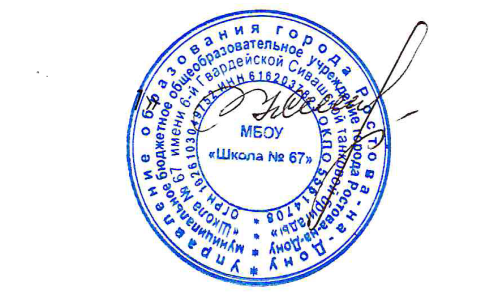 Сысоева Н.Е.ПонедельникПонедельникПонедельникВторникВторникВторник1Русский язык13.30-13.451Русский язык13.30-13.452Литература13.55-14.102Алгебра13.55-14.103Физическая культура14.20-14.353Английский язык14.20-14.354Алгебра14.45-15.004Физика14.45-15.005История15.10-15.255География15.10-15.256Информатика15.35-15.506Геометрия15.35-15.50716.00-16.15СредаСредаСредаЧетвергЧетвергЧетверг1Русский язык13.30-13.451Алгебра13.30-13.452Литература13.55-14.102Геометрия13.55-14.103Музыка14.20-14.353Английский язык14.20-14.354История14.45-15.004Физическая культура14.45-15.005География15.10-15.255Изо15.10-15.256Обществознание15.35-15.506Технология15.35-15.5077Технология16.00-16.15ПятницаПятницаПятница1Русский язык13.30-13.452Английский язык13.55-14.103Физика14.20-14.354Биология14.45-15.005Геометрия15.10-15.25ПредметДень недели/ времяУчительПредметДень недели/ времяУчительРусский языкПонедельник 17.00-17.30Маслова Е.С.ФизикаВторник18.00-18.30Пашкевич Л.М.ЛитератураПятница 17.00-17.30Маслова Е.С.АлгебраЧетвергНурова Т.В.Английский языкСуббота15.00-15.30Донат А.А. Переродова А.Ю.ГеометрияЧетвергНурова Т.В.ИсторияСуббота14.00-14.30Забугина Е.А.Физическая культураСуббота15.40-16.10Архипова А.И.ОбществознаниеПятница 15.30-16.00Забугина Е.А.ГеографияСреда17.00-17.30Андриенко О.В.ИнформатикаПятница 14.30-15.00Короткова Н.Л.БиологияСреда17.30-18.00Бравая Н.А.